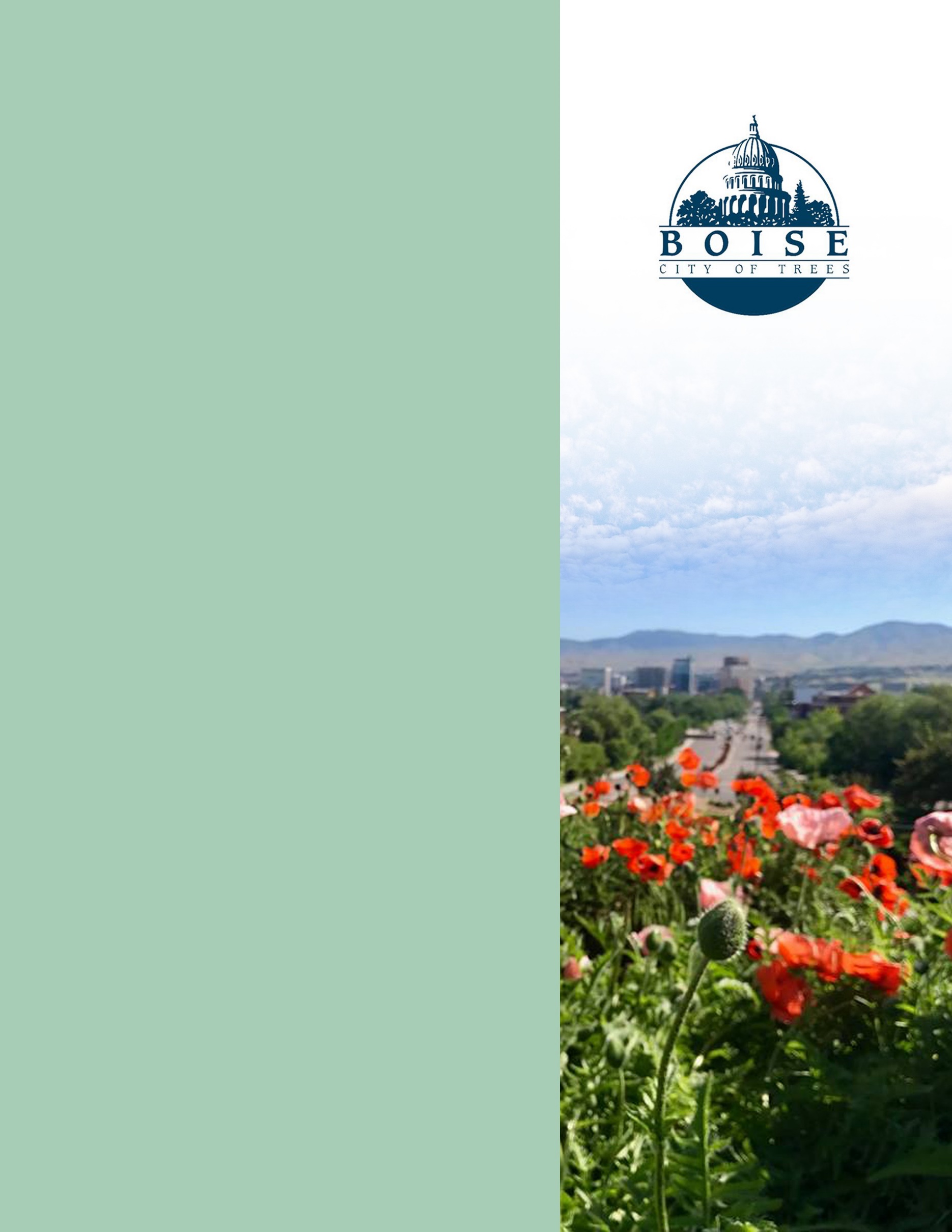 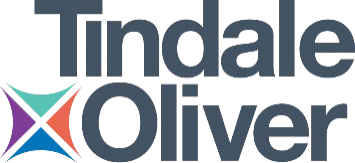 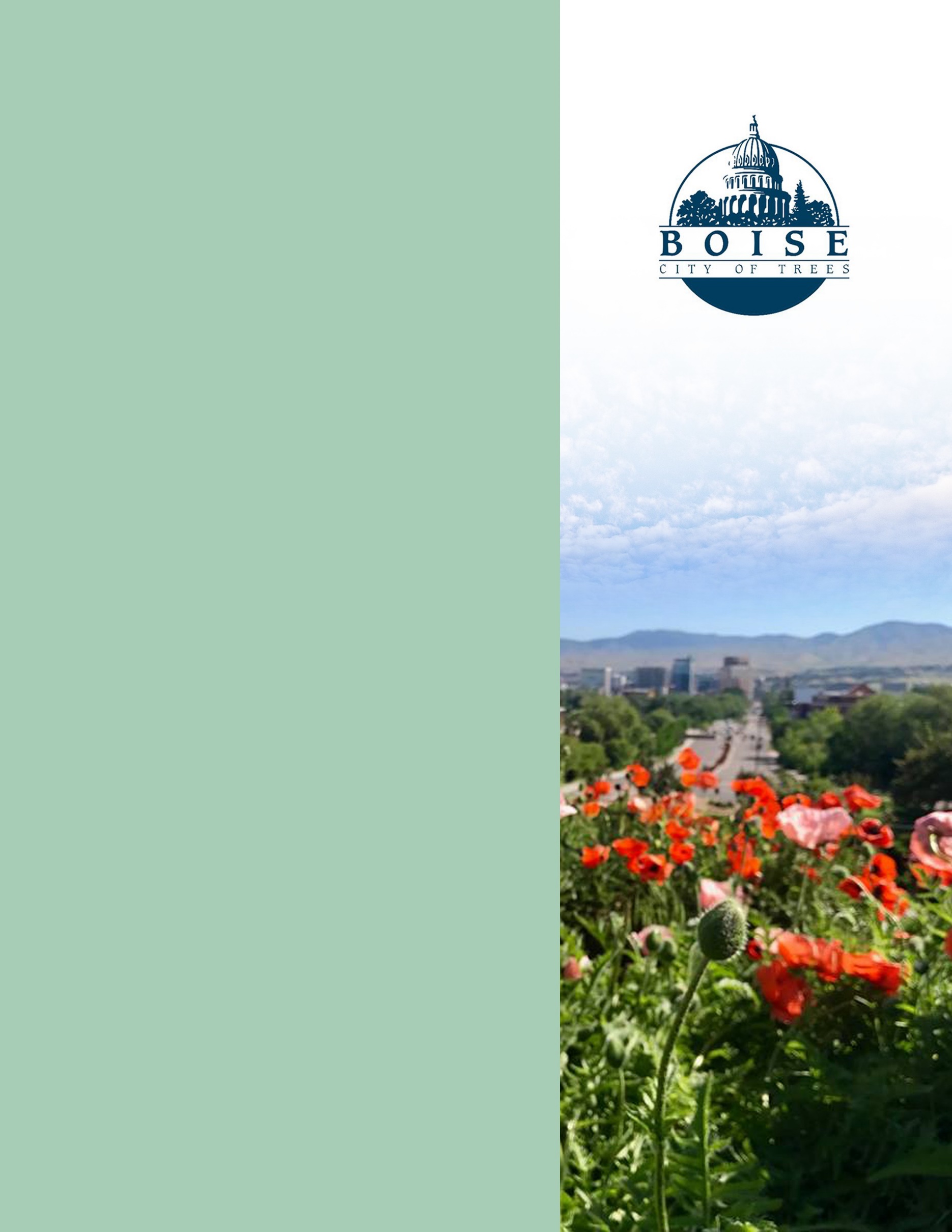 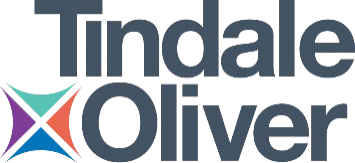 City of Boise ADA AssessmentAppendix A –Quail Hollow Golf Course2/19/2021Report #TO21-B018Prepared by: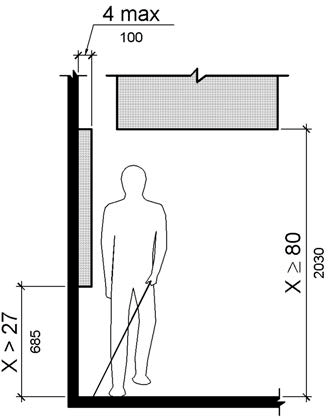 PHOTOGRAPH(S) OF THIS LOCATION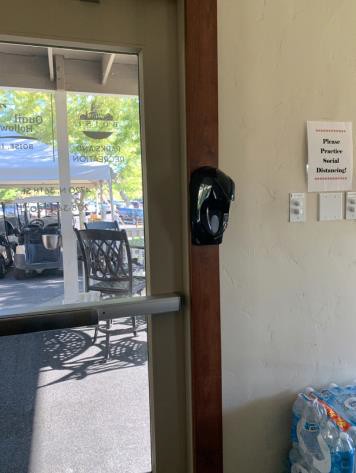 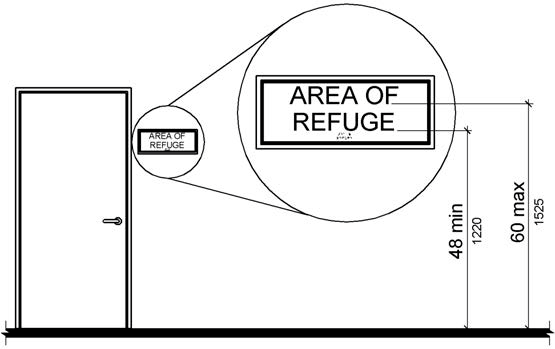 PHOTOGRAPH(S) OF THIS LOCATION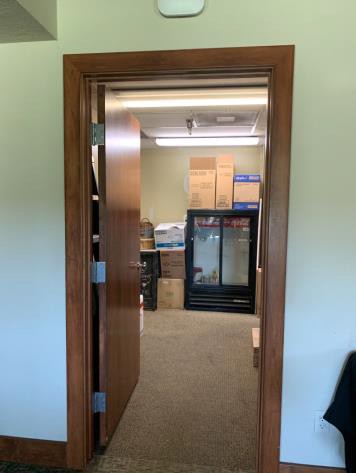 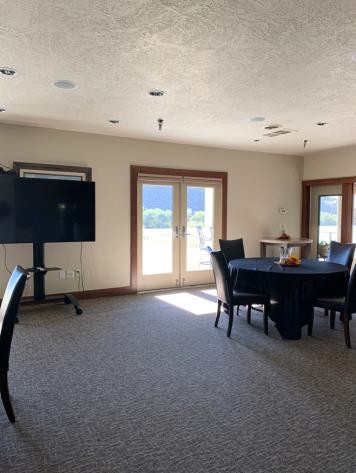 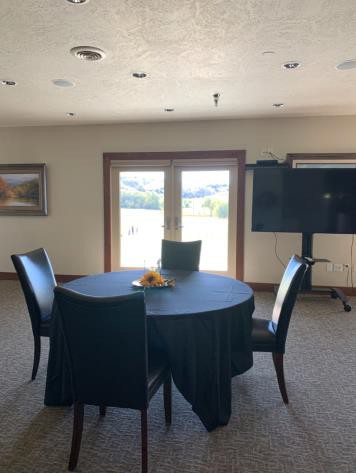 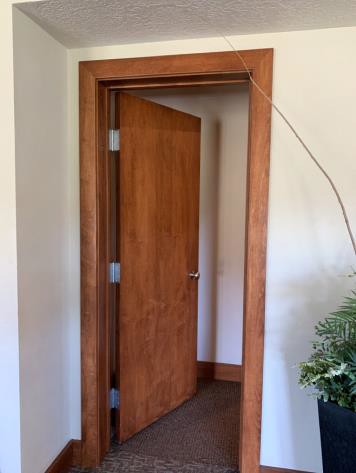 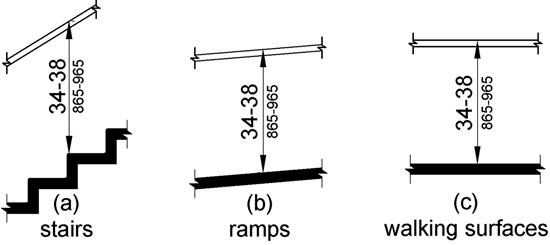 PHOTOGRAPH(S) OF THIS LOCATION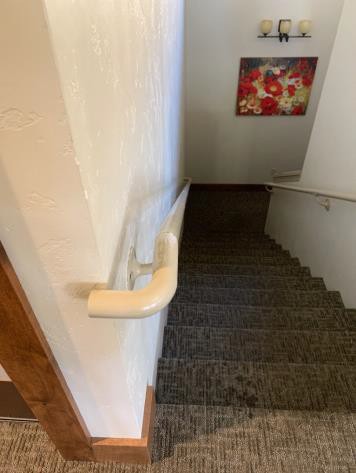 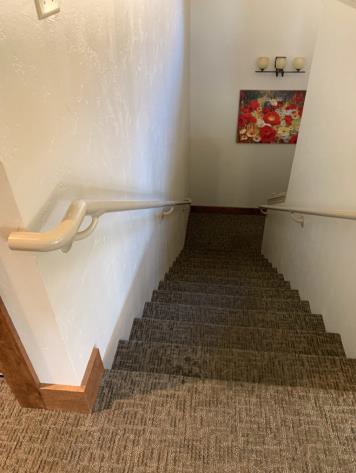 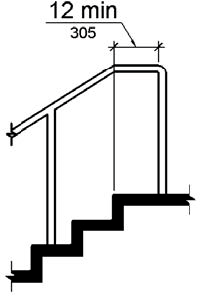 PHOTOGRAPH(S) OF THIS LOCATION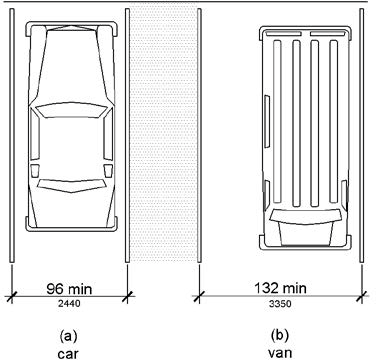 PHOTOGRAPH(S) OF THIS LOCATION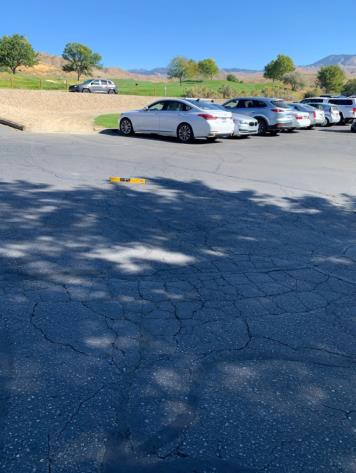 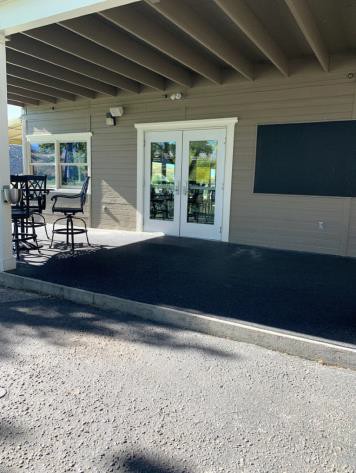 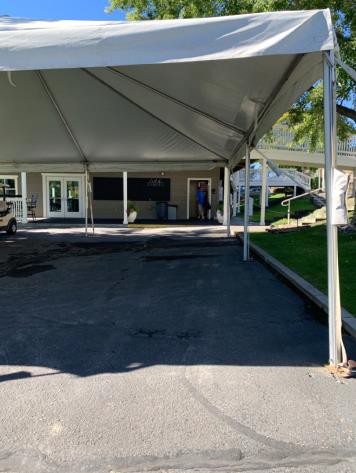 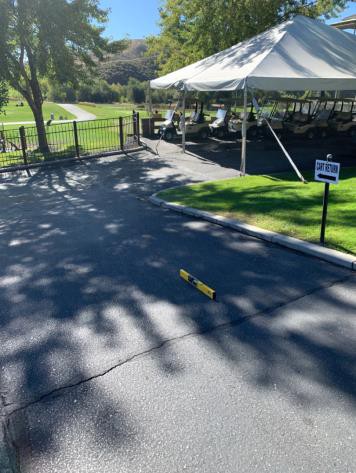 PHOTOGRAPH(S) OF THIS LOCATION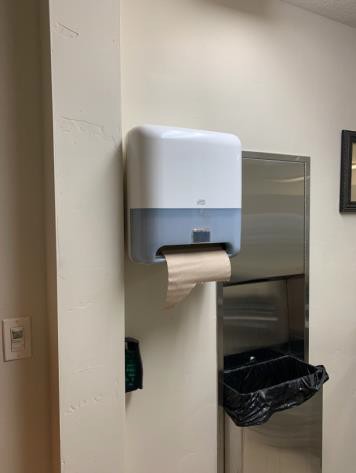 PHOTOGRAPH(S) OF THIS LOCATION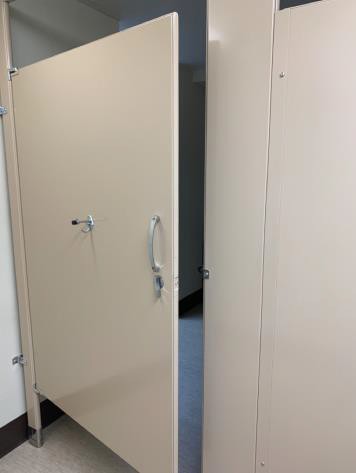 PHOTOGRAPH(S) OF THIS LOCATION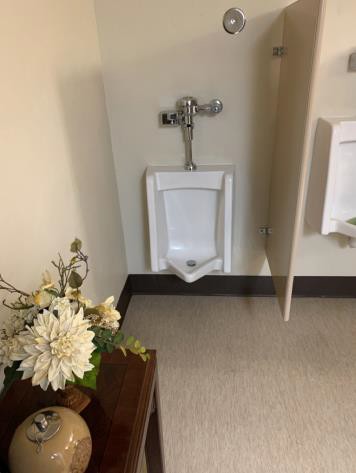 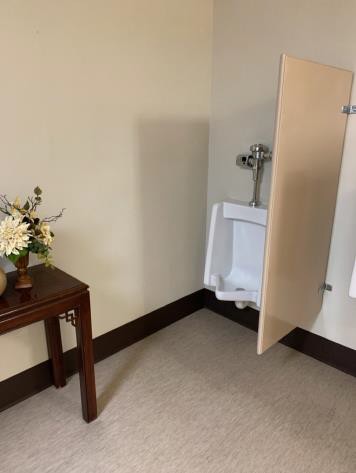 PHOTOGRAPH(S) OF THIS LOCATION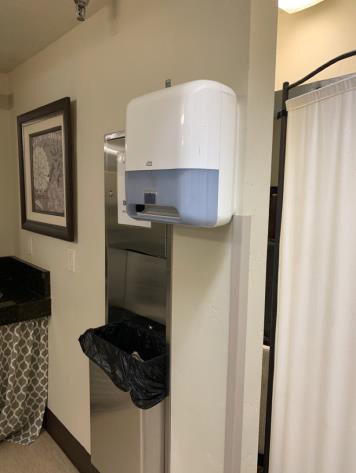 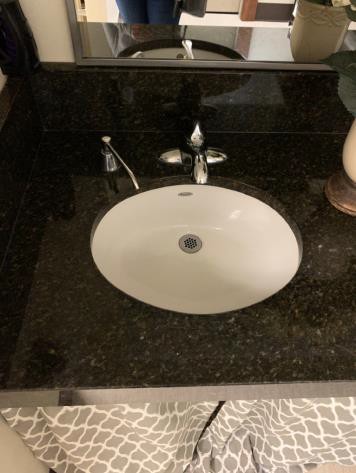 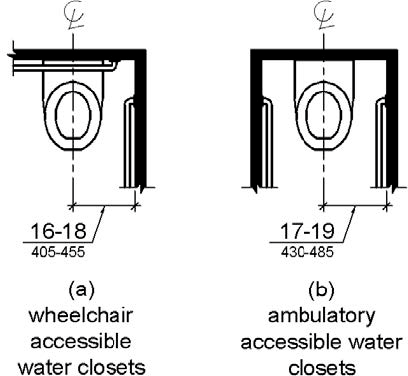 PHOTOGRAPH(S) OF THIS LOCATION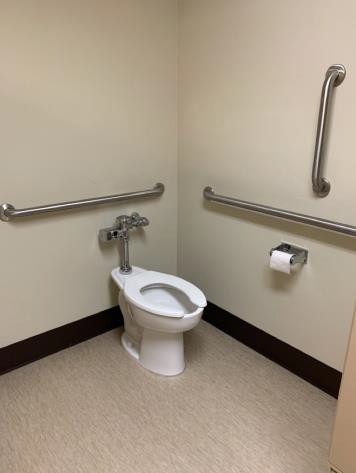 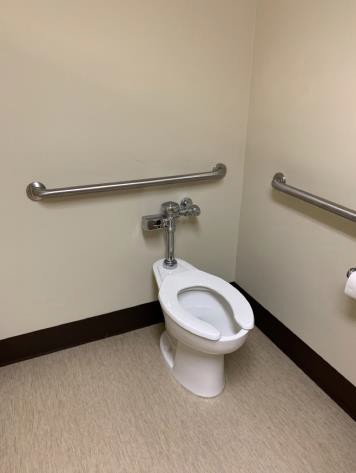 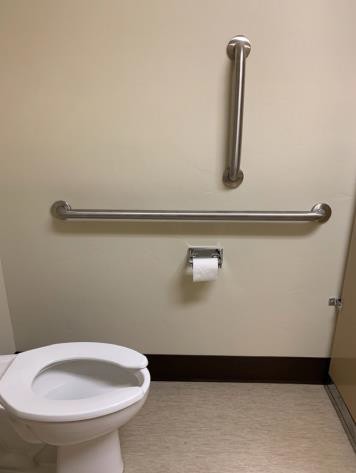 PHOTOGRAPH(S) OF THIS LOCATION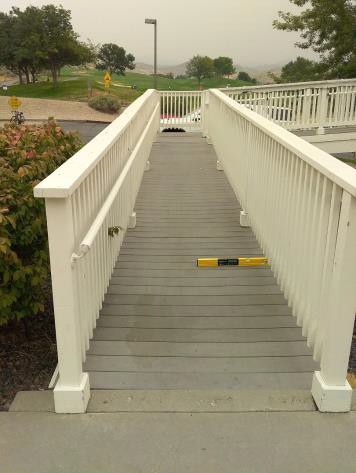 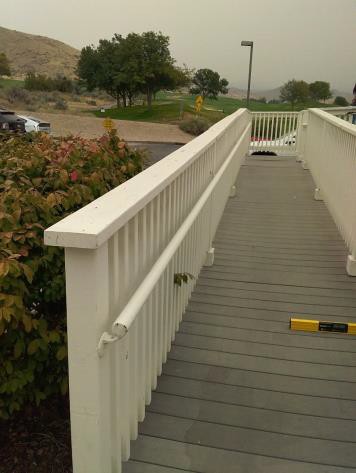 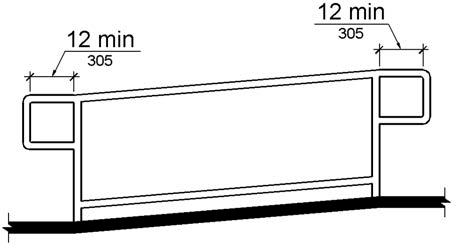 PHOTOGRAPH(S) OF THIS LOCATIONPHOTOGRAPH(S) OF THIS LOCATIONPHOTOGRAPH(S) OF THIS LOCATION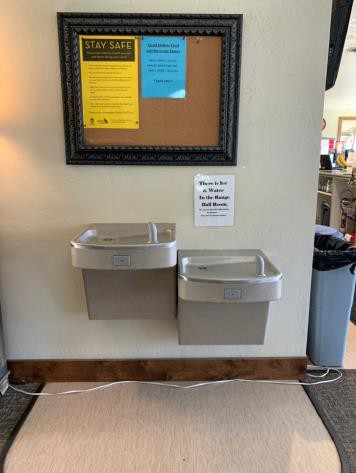 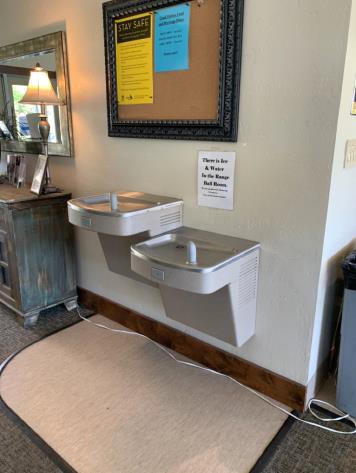 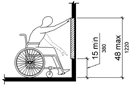 PHOTOGRAPH(S) OF THIS LOCATION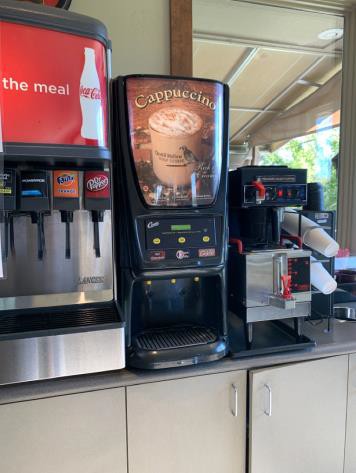 PHOTOGRAPH(S) OF THIS LOCATION1452 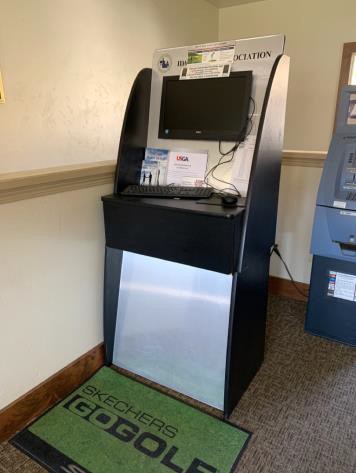 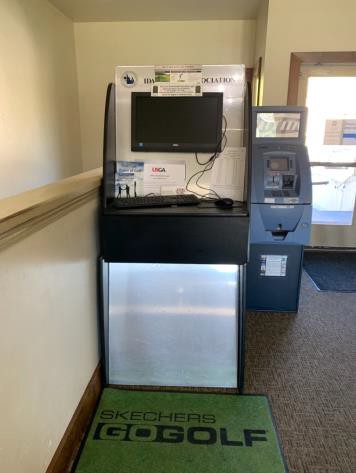 PHOTOGRAPH(S) OF THIS LOCATION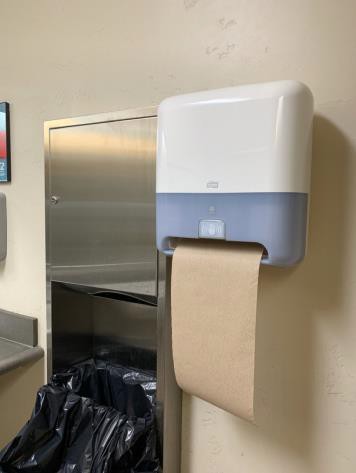 PHOTOGRAPH(S) OF THIS LOCATION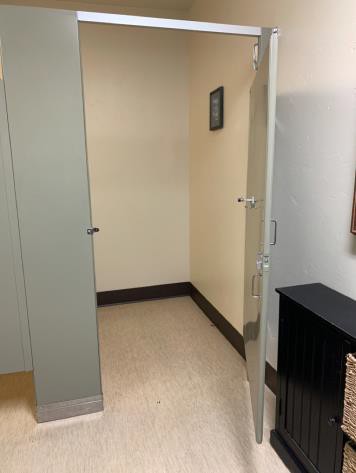 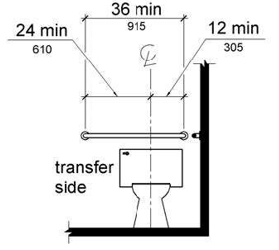 PHOTOGRAPH(S) OF THIS LOCATION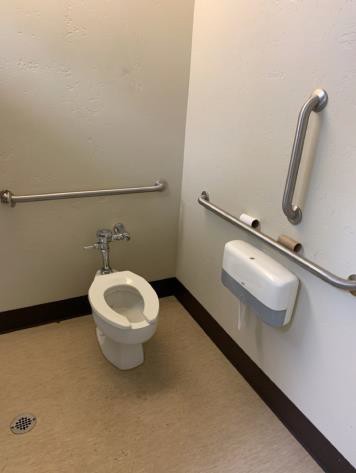 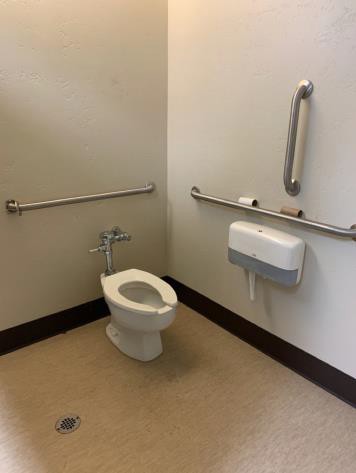 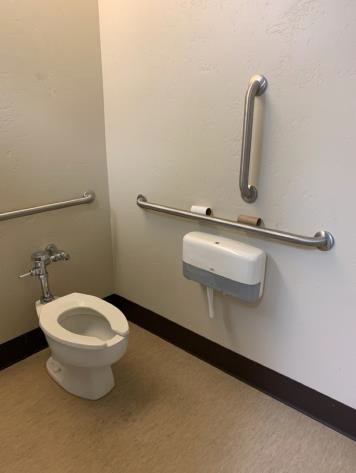 PHOTOGRAPH(S) OF THIS LOCATIONPHOTOGRAPH(S) OF THIS LOCATION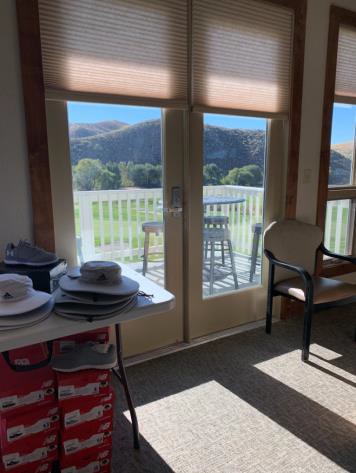 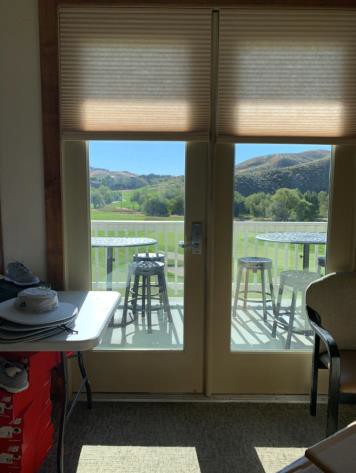 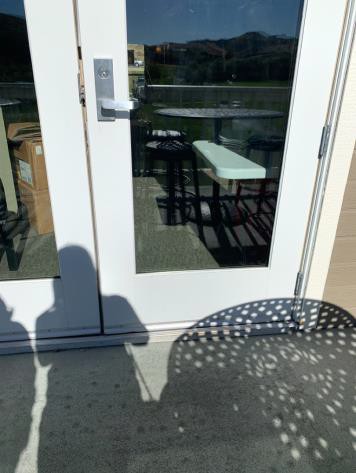 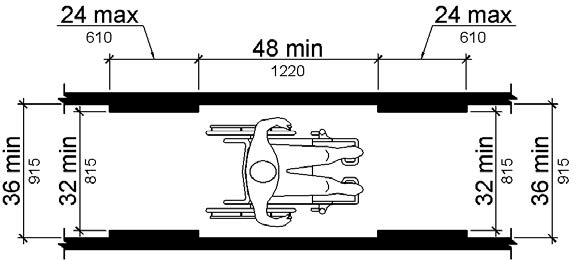 PHOTOGRAPH(S) OF THIS LOCATION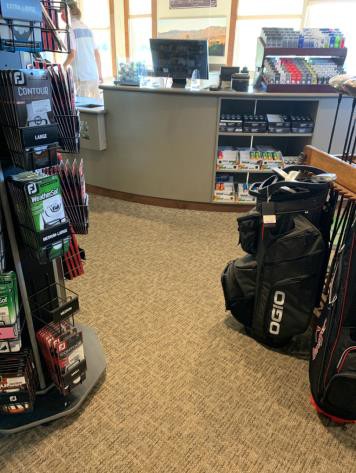 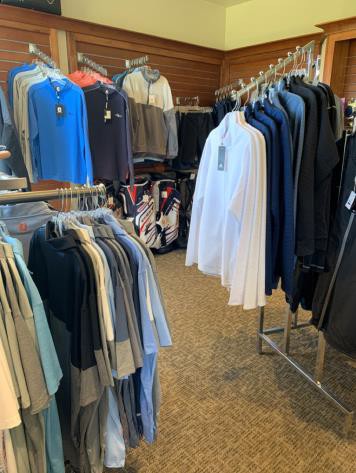 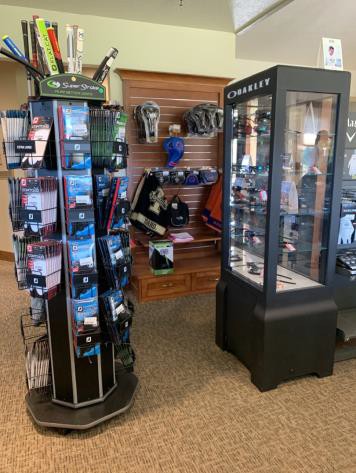 PHOTOGRAPH(S) OF THIS LOCATION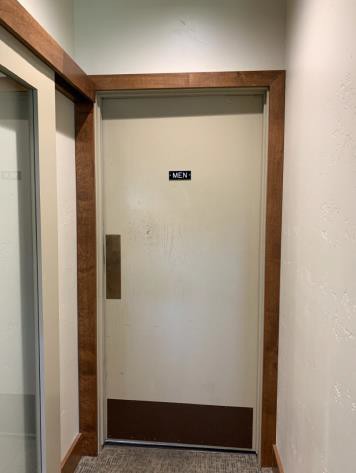 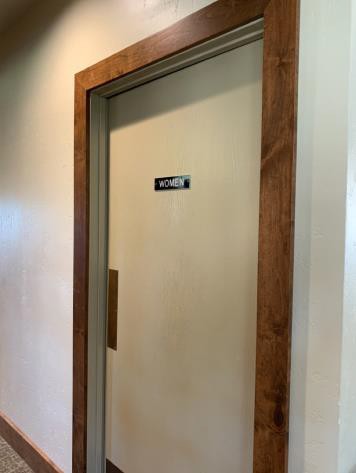 PHOTOGRAPH(S) OF THIS LOCATION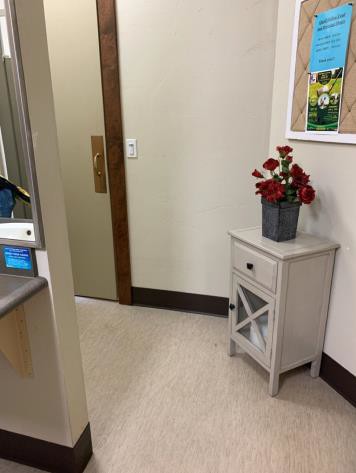 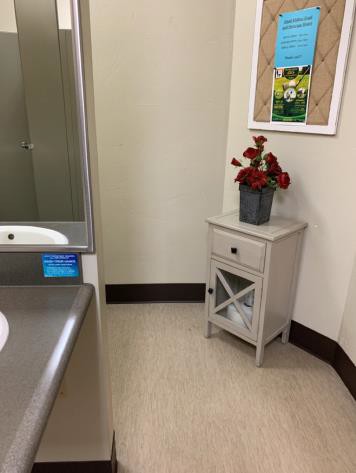 PHOTOGRAPH(S) OF THIS LOCATION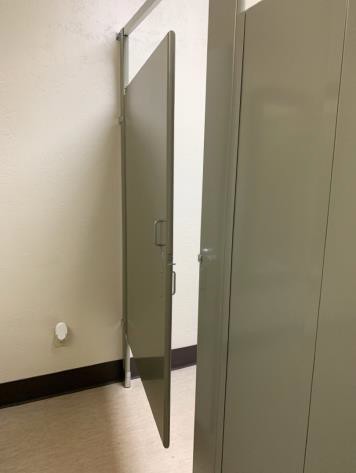 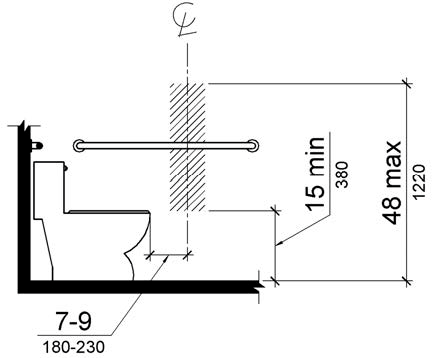 PHOTOGRAPH(S) OF THIS LOCATION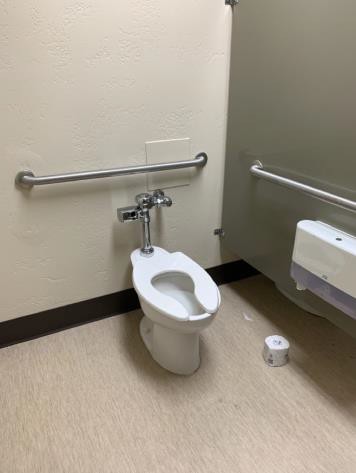 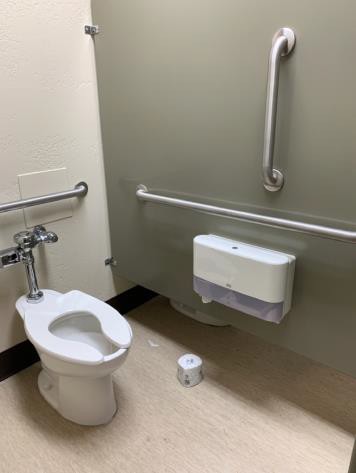 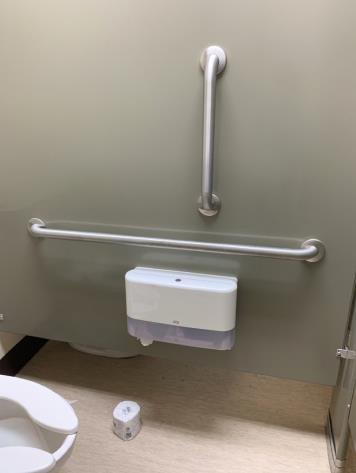 PHOTOGRAPH(S) OF THIS LOCATION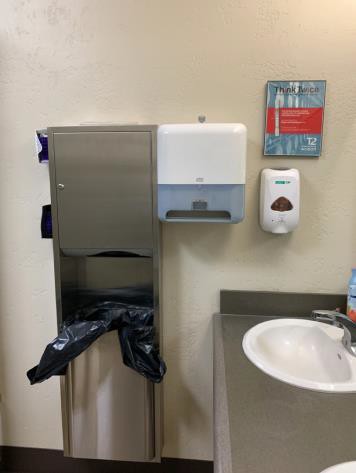 PHOTOGRAPH(S) OF THIS LOCATIONPHOTOGRAPH(S) OF THIS LOCATIONPHOTOGRAPH(S) OF THIS LOCATIONPHOTOGRAPH(S) OF THIS LOCATION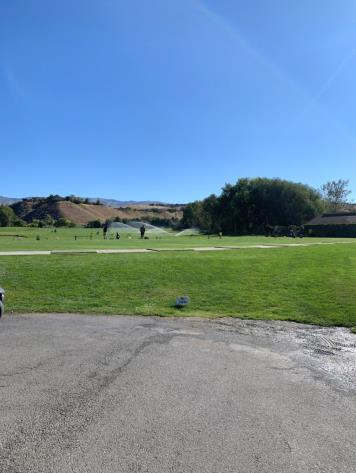 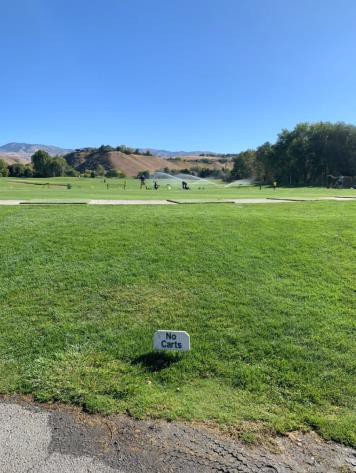 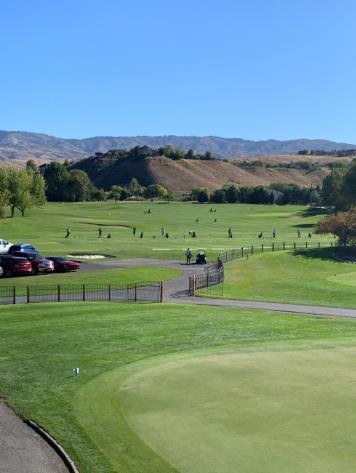 PHOTOGRAPH(S) OF THIS LOCATION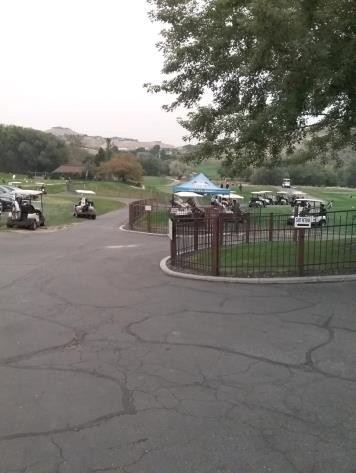 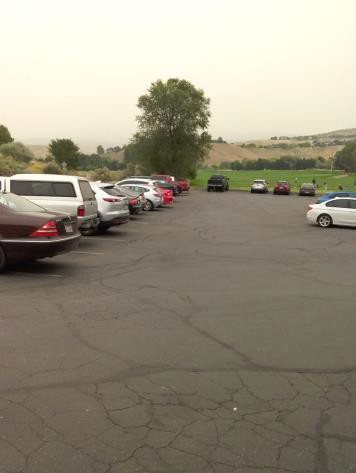 PHOTOGRAPH(S) OF THIS LOCATION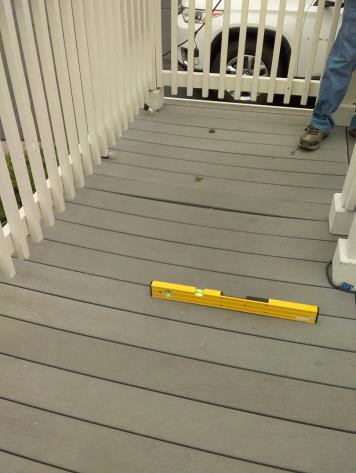 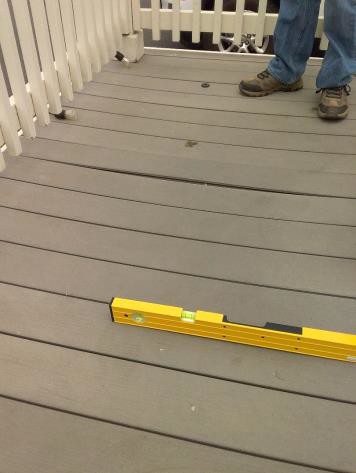 PHOTOGRAPH(S) OF THIS LOCATION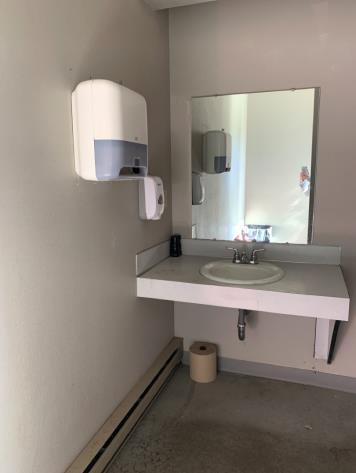 PHOTOGRAPH(S) OF THIS LOCATION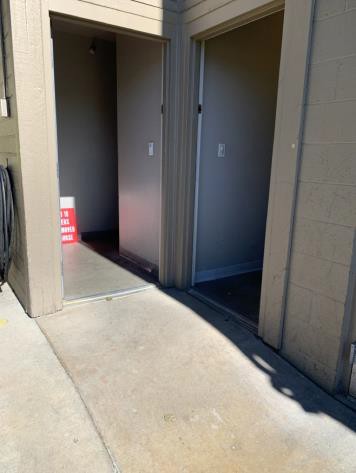 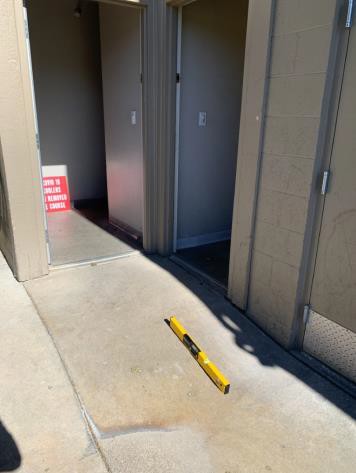 PHOTOGRAPH(S) OF THIS LOCATION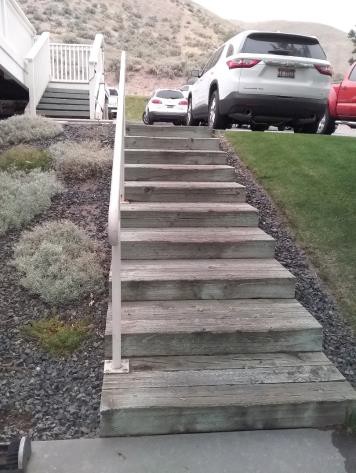 PHOTOGRAPH(S) OF THIS LOCATION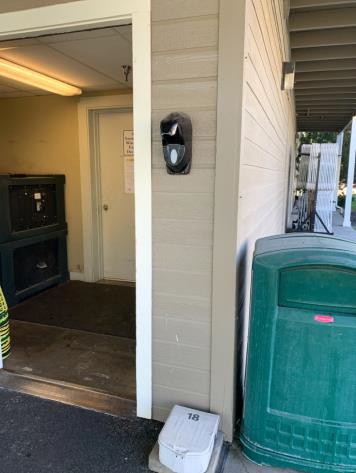 PHOTOGRAPH(S) OF THIS LOCATION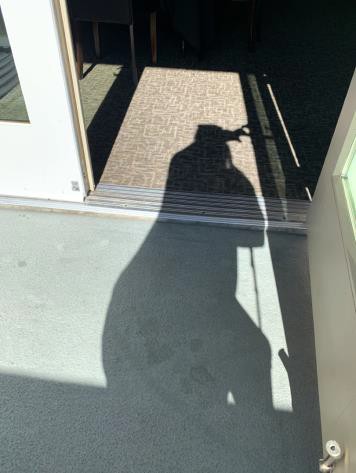 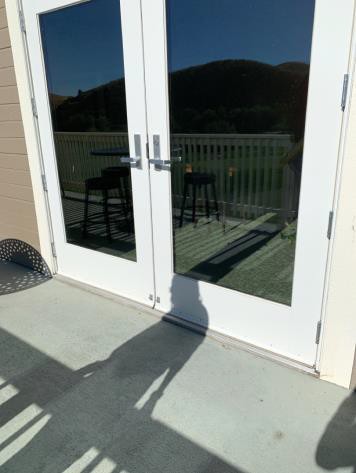 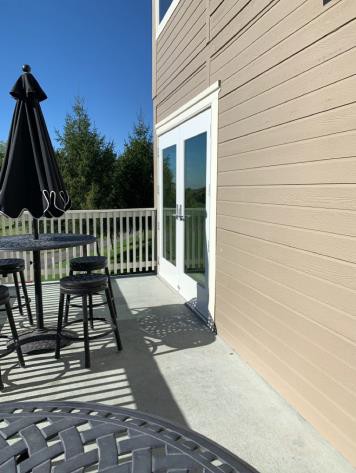 PHOTOGRAPH(S) OF THIS LOCATION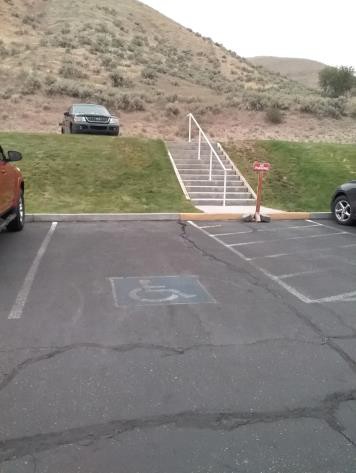 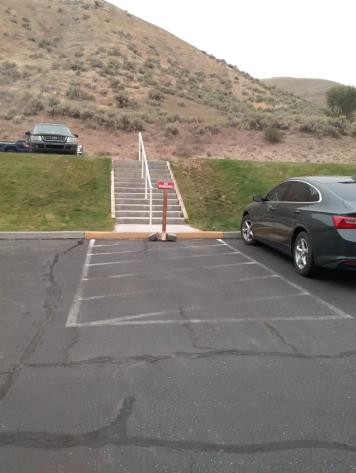 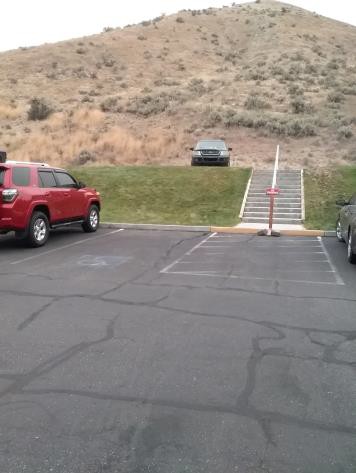 PHOTOGRAPH(S) OF THIS LOCATIONPHOTOGRAPH(S) OF THIS LOCATIONPHOTOGRAPH(S) OF THIS LOCATION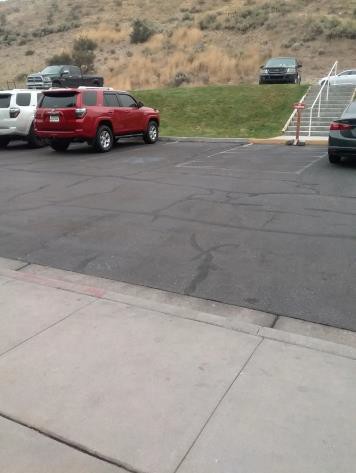 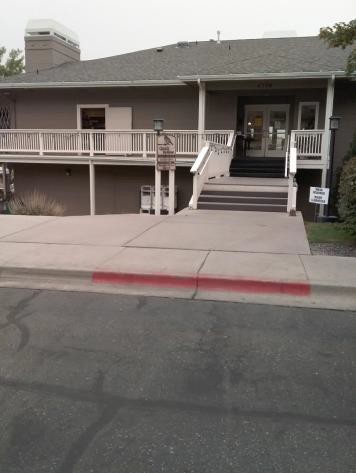 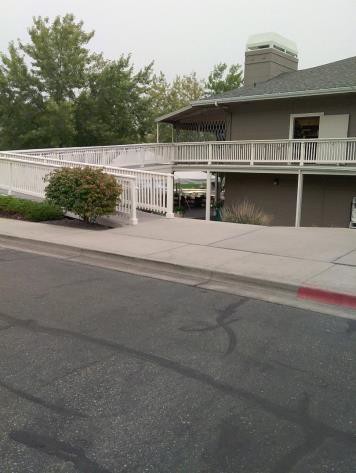 PHOTOGRAPH(S) OF THIS LOCATION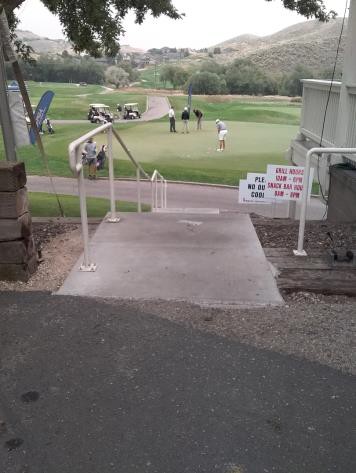 PHOTOGRAPH(S) OF THIS LOCATION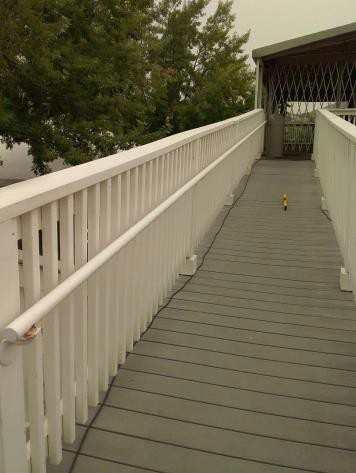 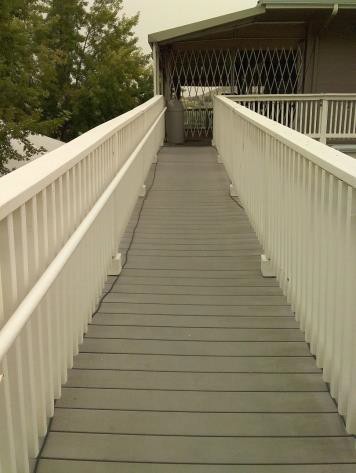 PHOTOGRAPH(S) OF THIS LOCATIONPHOTOGRAPH(S) OF THIS LOCATION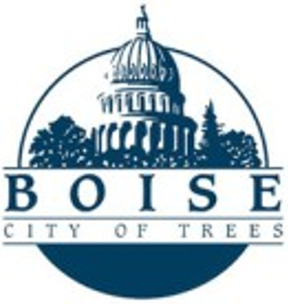 ID:1430Facility:Quail Hollow Golf CourseLocation: Banquet RoomSchedule: 2021Estimated Cost: $100.00Priority Score 5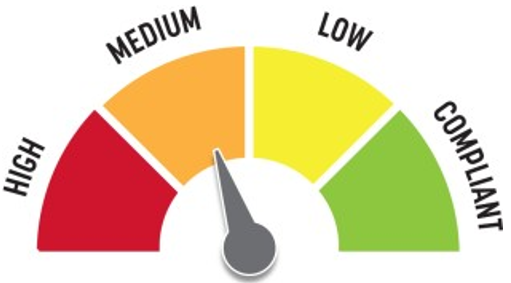 Quick Fix: YesBuilt before ADA: YesVIOLATIONS2010 ADA Standards for Accessible Design Codes	§307.2, §308.2.1The hand sanitizer dispenser is outside of the unobstructed forward reach range at 55" above the floor. The hand sanitizer dispenser protrudes 8" into the circulation space at 55" above the floor.RECOMMENDATIONSLower the hand sanitizer dispenser by 7" to meet the accessible reach range of 48" maximum above the floor.Recess or replace the hand sanitizer dispenser so it protrudes a maximum of 4" or place a cane detectable object beneath it.ID:2Facility:Quail Hollow Golf CourseLocation: Banquet RoomSchedule: 2021Estimated Cost: $400.00Priority Score 3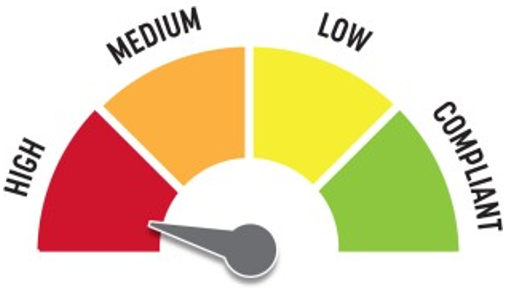 Quick Fix: YesBuilt before ADA: YesVIOLATIONS2010 ADA Standards for Accessible Design Codes	§216.2, §703There are no tactile signs identifying four permanent rooms.RECOMMENDATIONSInstall tactile signage on the latch side of the doorway at a height of 48” minimum to 60” maximum above the floor, identifying room by name or room number.Signs shall be Braille with raised lettering and should be placed on the wall in the center of an 18"x18" clear floor space.ID:1446Facility:Quail Hollow Golf CourseLocation: Banquet RoomSchedule: 2022Estimated Cost: $1,000.00Priority Score 5Quick Fix: NoBuilt before ADA: YesVIOLATIONS2010 ADA Standards for Accessible Design Codes	§505.4The handrails are 32" above stair nosings.RECOMMENDATIONSRaise the handrails to a minimum height of 34" and a maximum of 38" above the stair nosings. Ensure that the handrails are at a consistent height along the stair treads.ID:1448Facility:Quail Hollow Golf CourseLocation: Banquet RoomSchedule: 2022Estimated Cost: $2,000.00Priority Score 5Quick Fix: NoBuilt before ADA: YesVIOLATIONS2010 ADA Standards for Accessible Design Codes	§505.10.2The handrail extensions are 6".RECOMMENDATIONSInstall new handrails with extensions that extend at least 12" horizontally above the landing beginning directly above the first stair riser nosing.ID:1417Facility:Quail Hollow Golf CourseLocation: Banquet RoomSchedule: 2021Estimated Cost: $5,000.00Priority Score 3Quick Fix: NoBuilt before ADA: YesVIOLATIONS2010 ADA Standards for Accessible Design Codes	§208.2There are no marked accessible parking spaces to access the banquet room.The only way to access the banquet room is by using one of two stairways, navigating a 5" step, or utilizing the vehicular travel lane with a 12.1% to 12.3% cross slope.RECOMMENDATIONSInstall an accessible parking space that is a minimum of 132" wide and a 60" wide access aisle connecting to an accessible route. Relocate the golf cart pick up area to another location. Add vertical access to the banquet room by installing a ramp. Ensure that the ramp slope does not exceed 8.3%, handrails are provided, and there is sufficient room for a level landing at the top and bottom of the ramp. Enact a policy that addresses assisting persons with disabilities in getting golf carts.ID:1483Facility:Quail Hollow Golf CourseLocation: Banquet Room Men’s RestroomSchedule: 2022Estimated Cost: $100.00Priority Score 5Quick Fix: YesBuilt before ADA: YesVIOLATIONS2010 ADA Standards for Accessible Design Codes	§307.2, §308.2.1The paper towel dispenser is outside of the unobstructed forward reach range at 53" above the floor. The paper towel dispenser protrudes 7" into the circulation space at 53" above the floor.RECOMMENDATIONSLower the paper towel dispenser by 5" to meet the accessible reach range of 48" maximum above the floor.Recess the paper towel dispenser so it protrudes a maximum of 4" or place a cane detectable object beneath it.ID:1436Facility:Quail Hollow Golf CourseLocation: Banquet Room Men’s RestroomSchedule: 2021Estimated Cost: $100.00Priority Score 5Quick Fix: YesBuilt before ADA: YesVIOLATIONS2010 ADA Standards for Accessible Design Codes	§604.8.1.2The door to the accessible water closet is not self closing. Either self-closing hinges are not installed on the door or if installed, they are defective.RECOMMENDATIONSInstall or reinstall self-closing hinges on the door to ensure that the door is self-closing per the ADA requirements.ID:1437Facility:Quail Hollow Golf CourseLocation: Banquet Room Men’s RestroomSchedule: 2021Estimated Cost: $100.00Priority Score 8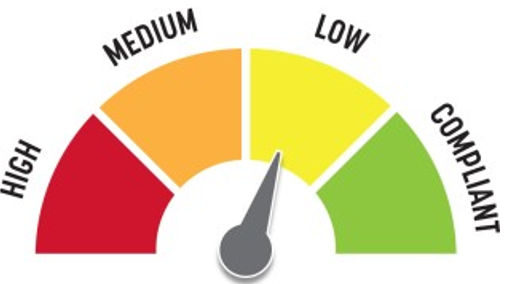 Quick Fix: YesBuilt before ADA: YesVIOLATIONS2010 ADA Standards for Accessible Design Codes	§305.2The clear floor space at the low urinal is 29" wide.RECOMMENDATIONSRelocate the table.ID:1445Facility:Quail Hollow Golf CourseLocation: Banquet Room Women’s RestroomSchedule: 2021Estimated Cost: $100.00Priority Score 5Quick Fix: YesBuilt before ADA: YesVIOLATIONS2010 ADA Standards for Accessible Design Codes	§307.2, §308.2.1The paper towel dispenser protrudes 7" into the circulation space at 54" above the floor.The paper towel dispenser is outside of the unobstructed forward reach range at 54" above the floor.RECOMMENDATIONSRecess the paper towel dispenser so it protrudes a maximum of 4" or place a cane detectable object beneath it.Lower the paper towel dispenser by 6" to meet the accessible reach range of 48" maximum above the floor.ID:1443Facility:Quail Hollow Golf CourseLocation: Banquet Room Women’s RestroomSchedule: 2022Estimated Cost: $1,000.00Priority Score 5Quick Fix: NoBuilt before ADA: YesVIOLATIONS2010 ADA Standards for Accessible Design Codes	§604.2The centerline of the toilet is located 19" from the sidewall.RECOMMENDATIONSReposition the centerline of the toilet to be within 16" minimum and 18" maximum from the sidewall.ID:3722Facility:Quail Hollow Golf CourseLocation: Bottom RampSchedule: 2022Estimated Cost: $1,000.00Priority Score 6Quick Fix: NoBuilt before ADA: YesVIOLATIONS2010 ADA Standards for Accessible Design Codes	§505.2There is one handrail.RECOMMENDATIONSInstall an additional handrail at a minimum height of 34” and maximum of 38” above the ground. Make sure there are adequate handrail extensions both at the top and bottom of the handrail.ID:3723Facility:Quail Hollow Golf CourseLocation: Bottom RampSchedule: 2022Estimated Cost: $1,000.00Priority Score 5Quick Fix: NoBuilt before ADA: YesVIOLATIONS2010 ADA Standards for Accessible Design Codes	§505.10There are no handrail extensions for the ramp.RECOMMENDATIONSExtend the ramp handrails 12” horizontally beyond the top and bottom of ramp runs.ID:3720Facility:Quail Hollow Golf CourseLocation: Bottom RampSchedule: 2021Estimated Cost: $5,000.00Priority Score 3Quick Fix: NoBuilt before ADA: YesVIOLATIONS2010 ADA Standards for Accessible Design Codes	§405.3The ramp is bowed causing the right side of the ramp to have a 4.2% cross slope.RECOMMENDATIONSReconstruct the ramp to have a cross slope of 2% or less.ID:1453Facility:Quail Hollow Golf CourseLocation: ClubhouseSchedule: 2022Estimated Cost: $1,000.00Priority Score 6Quick Fix: NoBuilt before ADA: YesVIOLATIONS2010 ADA Standards for Accessible Design Codes	§602.7The spout heights of the drinking fountains are not compliant at 31" and 37" above the floor.RECOMMENDATIONSRaise the existing tall drinking fountain to a minimum spout height of 38" and maximum spout height of 43" above the floor.ID:1451Facility:Quail Hollow Golf CourseLocation: Clubhouse Coffee AreaSchedule: 2021Estimated Cost: $100.00Priority Score 8Quick Fix: YesBuilt before ADA: YesVIOLATIONS2010 ADA Standards for Accessible Design Codes	§308.2.1The coffee maker is outside of the unobstructed forward reach range at 50" above the floor.RECOMMENDATIONSLower the coffee maker by 2" to meet the accessible reach range of 15" minimum and 48" maximum above the floor.ID:Facility:Quail Hollow Golf CourseLocation: Clubhouse Golf Association ComputerSchedule: 2021Estimated Cost: $500.00Priority Score 4Quick Fix: YesBuilt before ADA: YesVIOLATIONS2010 ADA Standards for Accessible Design Codes	§904.4.1The counter is 38.5" above the floor.RECOMMENDATIONSA portion of the service counter must be no higher than 36" above the floor for a horizontal distance of 36".ID:1465Facility:Quail Hollow Golf CourseLocation: Clubhouse Men’s RestroomSchedule: 2021Estimated Cost: $100.00Priority Score 6Quick Fix: YesBuilt before ADA: YesVIOLATIONS2010 ADA Standards for Accessible Design Codes	§307.2, §308.2.1The paper towel dispenser is outside of the unobstructed forward reach range at 50.5" above the floor. The paper towel dispenser protrudes 7" into the circulation space at 50.5" above the floor.RECOMMENDATIONSLower the paper towel dispenser by 2.5" to meet the accessible reach range of 48" maximum above the floor.Recess the paper towel dispenser so it protrudes a maximum of 4" or place a cane detectable object beneath it.ID:1470Facility:Quail Hollow Golf CourseLocation: Clubhouse Men’s RestroomSchedule: 2021Estimated Cost: $100.00Priority Score 5Quick Fix: YesBuilt before ADA: YesVIOLATIONS2010 ADA Standards for Accessible Design Codes	§604.8.1.2The door to the accessible water closet is not self closing. Either self-closing hinges are not installed on the door or if installed, they are defective.RECOMMENDATIONSInstall or reinstall self-closing hinges on the door to ensure that the door is self-closing per the ADA requirements.ID:1466Facility:Quail Hollow Golf CourseLocation: Clubhouse Men’s RestroomSchedule: 2021Estimated Cost: $500.00Priority Score 5Quick Fix: YesBuilt before ADA: YesVIOLATIONS2010 ADA Standards for Accessible Design Codes	§604.5.2The rear grab bar is located 9" to the center of the toilet.RECOMMENDATIONSRemount the rear grab bar 12" from the centerline of the water closet minimum on one side and 24" minimum on the other.ID:1469Facility:Quail Hollow Golf CourseLocation: Clubhouse Men’s RestroomSchedule: 2022Estimated Cost: $1,000.00Priority Score 5Quick Fix: NoBuilt before ADA: YesVIOLATIONS2010 ADA Standards for Accessible Design Codes	§604.2The centerline of the toilet is located 22" from the sidewall.RECOMMENDATIONSReposition the centerline of the toilet to be within 16" minimum and 18" maximum from the sidewall.ID:1450Facility:Quail Hollow Golf CourseLocation: Clubhouse Outdoor SeatingSchedule: 2022Estimated Cost: $1,000.00Priority Score 5Quick Fix: NoBuilt before ADA: YesVIOLATIONS2010 ADA Standards for Accessible Design Codes	§404.2.5The threshold at the doorway is 1.5" tall.RECOMMENDATIONSReduce the metal lip on the door to no more than 0.5" to 0.75" if beveled on each side.ID:1454Facility:Quail Hollow Golf CourseLocation: Clubhouse Pro ShopSchedule: 2021Estimated Cost: $100.00Priority Score 5Quick Fix: YesBuilt before ADA: YesVIOLATIONS2010 ADA Standards for Accessible Design Codes	§403.5.1There is not a clear 36" width for wheelchairs to pass between the merchandise.RECOMMENDATIONSRelocate some of the merchandise to different parts of the shop to allow for circulation paths that are a minimum of 36" wide.ID:Facility:Quail Hollow Golf CourseLocation: Schedule: Estimated Cost: Priority Score 3Quick Fix: YesBuilt before ADA: YesVIOLATIONS2010 ADA Standards for Accessible Design Codes	§308.2.1RECOMMENDATIONSID:1455Facility:Quail Hollow Golf CourseLocation: Clubhouse Women’s RestroomSchedule: 2021Estimated Cost: $100.00Priority Score 6Quick Fix: YesBuilt before ADA: YesVIOLATIONS2010 ADA Standards for Accessible Design Codes	§403.5.1The entrance into the Women's Restroom is 34" between the corner and cabinet.RECOMMENDATIONSRelocate the cabinet.ID:1456Facility:Quail Hollow Golf CourseLocation: Clubhouse Women’s RestroomSchedule: 2021Estimated Cost: $100.00Priority Score 5Quick Fix: YesBuilt before ADA: YesVIOLATIONS2010 ADA Standards for Accessible Design Codes	§604.8.1.2The door to the accessible water closet is not self closing. Either self-closing hinges are not installed on the door or if installed, they are defective.RECOMMENDATIONSInstall or reinstall self-closing hinges on the door to ensure that the door is self-closing per the ADA requirements.ID:1461Facility:Quail Hollow Golf CourseLocation: Clubhouse Women’s RestroomSchedule: 2021Estimated Cost: $100.00Priority Score 5Quick Fix: YesBuilt before ADA: YesVIOLATIONS2010 ADA Standards for Accessible Design Codes	§604.7The toilet paper dispenser is located out of the accessible reach range.RECOMMENDATIONSRemount the toilet paper dispenser to 7” minimum and 9” maximum in front of the water closet measured to the centerline of the dispenser.The outlet of the dispenser shall be 15” minimum and 48” maximum above the floor and shall not be located behind.ID:1462Facility:Quail Hollow Golf CourseLocation: Clubhouse Women’s RestroomSchedule: 2021Estimated Cost: $100.00Priority Score 8Quick Fix: YesBuilt before ADA: YesVIOLATIONS2010 ADA Standards for Accessible Design Codes	§308.2.1The paper towel dispenser is outside of the unobstructed forward reach range at 50.25" above the floor.RECOMMENDATIONSLower the paper towel dispenser by 2.25" to meet the accessible reach range of 48" maximum above the floor.ID:1463Facility:Quail Hollow Golf CourseLocation: Clubhouse Women’s RestroomSchedule: 2021Estimated Cost: $100.00Priority Score 8Quick Fix: YesBuilt before ADA: YesVIOLATIONS2010 ADA Standards for Accessible Design Codes	§308.2.1The soap dispenser is outside of the unobstructed forward reach range at 49" above the floor.RECOMMENDATIONSLower the soap dispenser by 1" to meet the accessible reach range of 48" maximum above the floor.ID:1457Facility:Quail Hollow Golf CourseLocation: Clubhouse Women’s RestroomSchedule: 2021Estimated Cost: $500.00Priority Score 5Quick Fix: YesBuilt before ADA: YesVIOLATIONS2010 ADA Standards for Accessible Design Codes	§604.5.2The rear grab bar is located 10" to the center of the toilet.RECOMMENDATIONSRemount the rear grab bar 12" from the centerline of the water closet minimum on one side and 24" minimum on the other.ID:1460Facility:Quail Hollow Golf CourseLocation: Clubhouse Women’s RestroomSchedule: 2022Estimated Cost: $1,000.00Priority Score 5Quick Fix: NoBuilt before ADA: YesVIOLATIONS2010 ADA Standards for Accessible Design Codes	§604.2The centerline of the toilet is located 21.5" from the sidewall.RECOMMENDATIONSReposition the centerline of the toilet to be within 16" minimum and 18" maximum from the sidewall.ID:1415Facility:Quail Hollow Golf CourseLocation: Driving RangeSchedule: 2021Estimated Cost: $5,000.00Priority Score 3Quick Fix: NoBuilt before ADA: YesVIOLATIONS2010 ADA Standards for Accessible Design Codes	§302.1, §305There is not a firm, stable, and slip resistant route to the driving range.RECOMMENDATIONSConstruct a firm, stable, and slip resistant accessible route to an accessible driving range bay with a maximum cross slope of 2% and maximum running slope of 5%.ID:3699Facility:Quail Hollow Golf CourseLocation: Driving Range ParkingSchedule: 2021Estimated Cost: $1,000.00Priority Score 3Quick Fix: NoBuilt before ADA: YesVIOLATIONS2010 ADA Standards for Accessible Design Codes	§208.2There are no marked accessible parking spaces near the driving range or golf carts.RECOMMENDATIONSInstall an accessible parking space that is a minimum of 96" wide. Ensure at least one accessible parking space is marked as "van" accessible.Install a 60" wide access aisle connecting to an accessible route. Install a sign 60" above the ground.ID:3670Facility:Quail Hollow Golf CourseLocation: Entrance RampSchedule: 2021Estimated Cost: $1,000.00Priority Score 3Quick Fix: NoBuilt before ADA: YesVIOLATIONS2010 ADA Standards for Accessible Design Codes	§405.3The ramp has a 3.6% cross slope.RECOMMENDATIONSReconstruct the ramp to have a cross slope of 2% or less.ID:1422Facility:Quail Hollow Golf CourseLocation: Exterior Downstairs Men’s RestroomSchedule: 2021Estimated Cost: $100.00Priority Score 7Quick Fix: YesBuilt before ADA: YesVIOLATIONS2010 ADA Standards for Accessible Design Codes	§606.5The pipes under the sink are not covered.RECOMMENDATIONSWrap the pipes beneath the sink with soft protective wrap or plastic.ID:1423Facility:Quail Hollow Golf CourseLocation: Exterior Downstairs Men’s RestroomSchedule: 2021Estimated Cost: $4,000.00Priority Score 3Quick Fix: NoBuilt before ADA: YesVIOLATIONS2010 ADA Standards for Accessible Design Codes	§405.2, §505.2, §404.2.4.4The entrances to the restrooms have a slope greater than 2%. The running slope of the ramp is 12.6%. There are no handrails.RECOMMENDATIONSReconstruct the entryway to reduce the running slope to a maximum of 2% in all directions. Reconstruct the ramp to reduce the running slope to a maximum of 8.3%.Install handrails at a minimum height of 34” and maximum of 38” above the ground. Make sure there are adequate handrail extensions both at the top and bottom of the handrail.ID:3320Facility:Quail Hollow Golf CourseLocation: Golf Cart Parking and Banquet Room StairsSchedule: 2022Estimated Cost: $1,000.00Priority Score 6Quick Fix: NoBuilt before ADA: YesVIOLATIONS2010 ADA Standards for Accessible Design Codes	§505.2There is only one handrail.RECOMMENDATIONSInstall an additional handrail at a minimum height of 34” and maximum of 38” above the ground. Make sure there are adequate handrail extensions both at the top and bottom of the handrail.ID:1428Facility:Quail Hollow Golf CourseLocation: Outdoor Banquet RoomSchedule: 2021Estimated Cost: $100.00Priority Score 5Quick Fix: YesBuilt before ADA: YesVIOLATIONS2010 ADA Standards for Accessible Design Codes	§308.2.1, §307.2The hand sanitizer dispenser protrudes 8" into the circulation space at 61" above the floor.The hand sanitizer dispenser is outside of the unobstructed forward reach range at 61" above the floor.RECOMMENDATIONSRecess the hand sanitizer dispenser so it protrudes a maximum of 4" or place a cane detectable object beneath it.Lower the hand sanitizer dispenser by 13" to meet the accessible reach range of 48" maximum above the floor.ID:1429Facility:Quail Hollow Golf CourseLocation: Outdoor Banquet RoomSchedule: 2022Estimated Cost: $1,000.00Priority Score 5Quick Fix: NoBuilt before ADA: YesVIOLATIONS2010 ADA Standards for Accessible Design Codes	§404.2.5The thresholds at the five doorways are 1.25" tall.RECOMMENDATIONSReduce the metal lips on the doors to no more than 0.5" to 0.75" if beveled on each side.ID:3278Facility:Quail Hollow Golf CourseLocation: ParkingSchedule: 2023Estimated Cost: $1,500.00Priority Score 9Quick Fix: NoBuilt before ADA: YesVIOLATIONS2010 ADA Standards for Accessible Design Codes	§502.6, §502The painted lines for the accessible parking spaces are faded.The sign identifying the accessible parking space is located in the access aisle.RECOMMENDATIONSRestripe and repaint the accessible parking spaces, access aisles, and ISA symbols.Relocate and install an accessible parking sign at the accessible space at a minimum height of 60" above the ground in front of the accessible parking space.ID:3277Facility:Quail Hollow Golf CourseLocation: ParkingSchedule: 2021Estimated Cost: $2,000.00Priority Score 3Quick Fix: NoBuilt before ADA: YesVIOLATIONS2010 ADA Standards for Accessible Design Codes	§208.2.4, §502.4The parking space has a 4% slope.There are no marked "Van Accessible" spaces.RECOMMENDATIONSResurface the parking space to reduce the slope to a maximum of 2% in all directions.Expand the existing accessible parking space to be a 132" wide van accessible parking space. Add a “van accessible” parking sign at a minimum height of 60" above the ground.ID:3276Facility:Quail Hollow Golf CourseLocation: ParkingSchedule: 2021Estimated Cost: $4,000.00Priority Score 3Quick Fix: NoBuilt before ADA: YesVIOLATIONS2010 ADA Standards for Accessible Design Codes	§208.2There is a total of 116 parking spaces and only one accessible parking space at the main entrance for the entire facility.RECOMMENDATIONSInstall accessible parking spaces that are a minimum of 96" wide so there are a minimum of four accessible car spaces and one accessible van space.Install a 60" wide access aisle connecting to an accessible route. Install a sign 60" above the ground.ID:3769Facility:Quail Hollow Golf CourseLocation: ParkingSchedule: 2023Estimated Cost: $10,000.00Priority Score 9Quick Fix: NoBuilt before ADA: YesVIOLATIONS2010 ADA Standards for Accessible Design Codes	§502There are accessible parking spaces that do not connect to an accessible route as there is a step up to the accessible route.RECOMMENDATIONSProvide a curb ramp to access the clubhouse from the accessible parking space.ID:3077Facility:Quail Hollow Golf CourseLocation: Putting GreenSchedule: 2022Estimated Cost: $1,000.00Priority Score 6Quick Fix: NoBuilt before ADA: YesVIOLATIONS2010 ADA Standards for Accessible Design Codes	§505.2There is only one handrail.RECOMMENDATIONSInstall an additional handrail at a minimum height of 34” and maximum of 38” above the ground. Make sure there are adequate handrail extensions both at the top and bottom of the handrail.ID:3547Facility:Quail Hollow Golf CourseLocation: Top RampSchedule: 2022Estimated Cost: $1,000.00Priority Score 6Quick Fix: NoBuilt before ADA: YesVIOLATIONS2010 ADA Standards for Accessible Design Codes	§505.2There is only one handrail.RECOMMENDATIONSInstall a second handrail at a minimum height of 34” and maximum of 38” above the ground. Make sure there are adequate handrail extensions both at the top and bottom of the handrail.ID:3548Facility:Quail Hollow Golf CourseLocation: Top RampSchedule: 2022Estimated Cost: $1,000.00Priority Score 5Quick Fix: NoBuilt before ADA: YesVIOLATIONS2010 ADA Standards for Accessible Design Codes	§505.10There are no handrail extensions for the ramp.RECOMMENDATIONSExtend the ramp handrails 12” horizontally beyond the top and bottom of ramp runs.ID:3546Facility:Quail Hollow Golf CourseLocation: Top RampSchedule: 2022Estimated Cost: $5,000.00Priority Score 7Quick Fix: NoBuilt before ADA: YesVIOLATIONS2010 ADA Standards for Accessible Design Codes	§405.2The running slope of the top ramp reaches 10%.RECOMMENDATIONSReconstruct the ramp to reduce the running slope to a maximum of 8.3%.